Nomination FormFoundation Governance in a Church of England SchoolsWe are delighted that you have shown an interest in becoming involved in local level Foundation Governance!  Local Governance can look different but those involved at this level carry out regular skills audits to ensure that they are equipped with the skills and expertise to govern schools effectively.  In order to ensure identified skill gaps are filled, please find below a series of questions which will allow us to understand your experience, skills and attributes.  Please ensure you remember to think about all the situations in which you may have developed and/or used these skills.Pecuniary and conflict of interestPlease list any business and pecuniary interests as well as conflicts of interest and connections you may have with the school or board of governors – ie family members employed at the school.If you are an existing governor and are applying for re-appointment (please remember it is best practice to undertake no more than three terms in succession before at least a one year break, your governance professional will be able to talk to you more about this; NGA recommendation):What contribution do you feel you made to the governing board during your term of office?……………………………………………………………………………………………………………………………………………….…………………..…………………………………………………………………………………………………………………………….……………………………………………………………………………………………………………………………………….……………Please give brief details of training courses you have undertaken in the past three years – include governor training, work based training/development/and/or any other development/training activities.……………………………………………………………………………………………………………………………………………….………….…………………………………………………………………………………………………………………………………………………………….………………………………………………………………………………………………………………………………Important InformationPlease read the following information carefully and if you feel that you are able and willing to undertake the special responsibilities of a Foundation Governor as outlined below, please sign at the bottom of this page.  A representative of the DBE regularly considers all nominations.As a Foundation Governor, you will share equally with the other members of the Governing Board/Hub many important responsibilities for the management and oversight of the school/s, including for example in maintained schools: management of the school budget; employment of staff; responsibility for maintenance and upkeep of the building and being the Admissions Authority. In MAT’s responsibilities linked with the Scheme of Delegation.Additional to those common responsibilities, Foundation Governors are also charged with a special responsibility. They are appointed to ensure ‘that the character of the school as a voluntary (Church of England) school is preserved and developed’ found in the education act and articles. This means giving special attention to: Arrangements for collective worship (after consultation with the Headteacher) and ensuring that such arrangements are in accordance with the Trust Deed The religious education offered by the school ensuring that it follows the guidelines of the Diocese Supporting the Headteacher in ensuring the Governing body/hub regularly considers the SIAMS Self Evaluation (Statutory Inspection of Anglican and Methodist Schools, which includes collective worship, religious education, Leadership & Management and Church School Distinctiveness and spiritual and moral development of pupils), this is required under Section 48 of the Education Act, and takes place every five years if the last Inspection was at least good, or after three years if the last judgment was Satisfactory.Ensuring that the Diocesan Education Office is informed of the resignation of the Headteacher or Deputy Headteacher. The appointment of staff ensuring that all teaching and support staff are made aware of the character and foundation of the school Bringing to the attention of the Diocesan Board of Education any matters requiring their attention regarding the school Induction, support and guidance for Governors are available from the Diocese, in conjunction with the Local Authority/individual MAT’s. I have read the above information and am able and willing to undertaken the responsibilities of a Foundation Governor.Signature…………………………………………………….   		Date…………………………………………..For completion if nominated by the PCC or Deanery SynodFor DBE Office use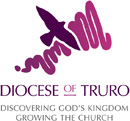 Diocese of TruroChurch HouseWoodlands CourtTruro Business ParkTruroCornwallTR4 9NHAppointment details:Appointment details:Appointment details:Appointment details:Appointment details:Appointment details:Appointment details:Appointment details:Appointment details:Appointment details:School or hub you wish to be considered for appointment or re-appointment:School or hub you wish to be considered for appointment or re-appointment:School or hub you wish to be considered for appointment or re-appointment:Personal details:Personal details:Personal details:Personal details:Personal details:Personal details:Personal details:Personal details:Personal details:Personal details:TitleAddress 1Address 1Address 1First NameAddress 2Address 2Address 2SurnameTownTownTownTelephone numberPostcodePostcodePostcodeEmailConnections:Connection with school named above(eg parent, past parent, past governor etc)Connection with local church?Connection with local church?Connection with local church?Connection with local church?Experience, skills and other attributesExperience, skills and other attributesExperience, skills and other attributesExperience, skills and other attributesExperience, skills and other attributesExperience, skills and other attributesExperience, skills and other attributesExperience, skills and other attributesExperience, skills and other attributesExperience, skills and other attributesTraining will be provided so don’t worry if you have limited experience in some areas. It is helpful to build up a picture of a Governing Boards strengths and weaknesses.Training will be provided so don’t worry if you have limited experience in some areas. It is helpful to build up a picture of a Governing Boards strengths and weaknesses.Training will be provided so don’t worry if you have limited experience in some areas. It is helpful to build up a picture of a Governing Boards strengths and weaknesses.Training will be provided so don’t worry if you have limited experience in some areas. It is helpful to build up a picture of a Governing Boards strengths and weaknesses.Level of experience/skills: rate on a scale of 1 (none) to 5 (extensive)Level of experience/skills: rate on a scale of 1 (none) to 5 (extensive)Level of experience/skills: rate on a scale of 1 (none) to 5 (extensive)Level of experience/skills: rate on a scale of 1 (none) to 5 (extensive)Level of experience/skills: rate on a scale of 1 (none) to 5 (extensive)Level of experience/skills: rate on a scale of 1 (none) to 5 (extensive)122345Ability to work in a professional manner as part of a team and take collective responsibility for decisionsAbility to work in a professional manner as part of a team and take collective responsibility for decisionsAbility to work in a professional manner as part of a team and take collective responsibility for decisionsAbility to work in a professional manner as part of a team and take collective responsibility for decisionsWillingness to learnWillingness to learnWillingness to learnWillingness to learn122345Commitment to the school’s vision and ethosCommitment to the school’s vision and ethosCommitment to the school’s vision and ethosCommitment to the school’s vision and ethosBasic literacy and numeracy skillsBasic literacy and numeracy skillsBasic literacy and numeracy skillsBasic literacy and numeracy skillsBasic IT skills (ie word processing and email)Basic IT skills (ie word processing and email)Basic IT skills (ie word processing and email)Basic IT skills (ie word processing and email)Understanding and/or experience of governanceUnderstanding and/or experience of governanceUnderstanding and/or experience of governanceUnderstanding and/or experience of governanceUnderstanding and/or experience of governanceUnderstanding and/or experience of governanceUnderstanding and/or experience of governanceUnderstanding and/or experience of governanceUnderstanding and/or experience of governanceUnderstanding and/or experience of governancePrevious experience of being a board member in another sector or a governor/trustee in another schoolPrevious experience of being a board member in another sector or a governor/trustee in another schoolPrevious experience of being a board member in another sector or a governor/trustee in another schoolPrevious experience of being a board member in another sector or a governor/trustee in another schoolExperience of professional leadershipExperience of professional leadershipExperience of professional leadershipExperience of professional leadershipVision and strategic planningVision and strategic planningVision and strategic planningVision and strategic planningVision and strategic planningVision and strategic planningVision and strategic planningVision and strategic planningVision and strategic planningVision and strategic planningUnderstanding and experience of strategic planningUnderstanding and experience of strategic planningUnderstanding and experience of strategic planningUnderstanding and experience of strategic planningAbility to propose and consider innovative solutionsAbility to propose and consider innovative solutionsAbility to propose and consider innovative solutionsAbility to propose and consider innovative solutionsExperience of reviewing the impact of new ideas and initiativesExperience of reviewing the impact of new ideas and initiativesExperience of reviewing the impact of new ideas and initiativesExperience of reviewing the impact of new ideas and initiativesAbility to make difficult decisions in the best interests of othersAbility to make difficult decisions in the best interests of othersAbility to make difficult decisions in the best interests of othersAbility to make difficult decisions in the best interests of othersChange management (e.g. overseeing a merger or an organisational restructure, changing careers)Change management (e.g. overseeing a merger or an organisational restructure, changing careers)Change management (e.g. overseeing a merger or an organisational restructure, changing careers)Change management (e.g. overseeing a merger or an organisational restructure, changing careers)Understanding of current education policyUnderstanding of current education policyUnderstanding of current education policyUnderstanding of current education policyHolding the head to accountHolding the head to accountHolding the head to accountHolding the head to accountHolding the head to accountHolding the head to accountHolding the head to accountHolding the head to accountHolding the head to accountHolding the head to accountCommunication skills, including being able to discuss sensitive issues tactfullyCommunication skills, including being able to discuss sensitive issues tactfullyCommunication skills, including being able to discuss sensitive issues tactfullyCommunication skills, including being able to discuss sensitive issues tactfullyAbility to analyse dataAbility to analyse dataAbility to analyse dataAbility to analyse dataAbility to question and challengeAbility to question and challengeAbility to question and challengeAbility to question and challengeExperience of project managementExperience of project managementExperience of project managementExperience of project managementPerformance management/appraisal of someone elsePerformance management/appraisal of someone elsePerformance management/appraisal of someone elsePerformance management/appraisal of someone elseFinancial oversightFinancial oversightFinancial oversightFinancial oversightFinancial oversightFinancial oversightFinancial oversightFinancial oversightFinancial oversightFinancial oversightFinancial planning/management (e.g. as part of your job)Financial planning/management (e.g. as part of your job)Financial planning/management (e.g. as part of your job)Financial planning/management (e.g. as part of your job)Experience of procurement/purchasingExperience of procurement/purchasingExperience of procurement/purchasingExperience of procurement/purchasingExperience of premises and facilities managementExperience of premises and facilities managementExperience of premises and facilities managementExperience of premises and facilities managementKnowing your school and communityKnowing your school and communityKnowing your school and communityKnowing your school and communityKnowing your school and communityKnowing your school and communityKnowing your school and communityKnowing your school and communityKnowing your school and communityKnowing your school and communityLinks with the school, church and local community Links with the school, church and local community Links with the school, church and local community Links with the school, church and local community Links with local businessesLinks with local businessesLinks with local businessesLinks with local businessesKnowledge of the local/regional economyKnowledge of the local/regional economyKnowledge of the local/regional economyKnowledge of the local/regional economyWorking or volunteering with young people (e.g. teaching/social work/youth work/sports coaching/health services for young peopleWorking or volunteering with young people (e.g. teaching/social work/youth work/sports coaching/health services for young peopleWorking or volunteering with young people (e.g. teaching/social work/youth work/sports coaching/health services for young peopleWorking or volunteering with young people (e.g. teaching/social work/youth work/sports coaching/health services for young peopleUnderstanding of special educational needsUnderstanding of special educational needsUnderstanding of special educational needsUnderstanding of special educational needsAbility to be theologically reflectiveAbility to be theologically reflectiveAbility to be theologically reflectiveAbility to be theologically reflectiveActing as a peacemaker; helping people to find solutionsActing as a peacemaker; helping people to find solutionsActing as a peacemaker; helping people to find solutionsActing as a peacemaker; helping people to find solutionsKnowledge of what makes a Church School distinctiveKnowledge of what makes a Church School distinctiveKnowledge of what makes a Church School distinctiveKnowledge of what makes a Church School distinctiveUnderstanding of how children develop spirituality Understanding of how children develop spirituality Understanding of how children develop spirituality Understanding of how children develop spirituality Name of nominating personSignatureName of PCC or Deanery SynodDate of Diocesan Board of Education approval given via Diocesan Director of EducationCC NotifiedData Centre